Волонтеры Красного Креста – за ЧИСТЫЙ ВОЗДУХ !Активисты волонтеры  Мирского художественного  профессионального колледжа  и Красненской средней школа-детского сада присоединились к  Акции « Чистый лес» и  вместе со своими руководителями  очищали выбранные ими территории леса и опушек от мусора и завалов сломанных деревьев. С шутками и песнями весело и непринужденно пусть  небольшие, но чистыми стали  территории,где поработали ребята.  И полезно и глазу приятно!  Чистота- залог здоровья!  Поддержим ее вместе! 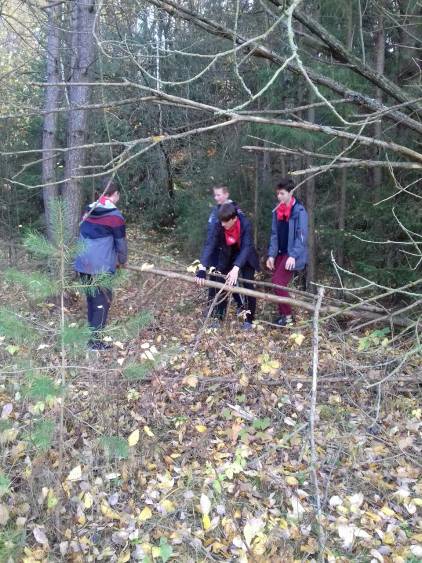                            Отряд «Милосердие» ГУО «Красненский детский сад-средняя школа»   Делать добро просто! Присоединяйтесь! 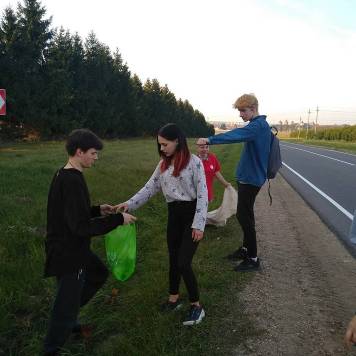 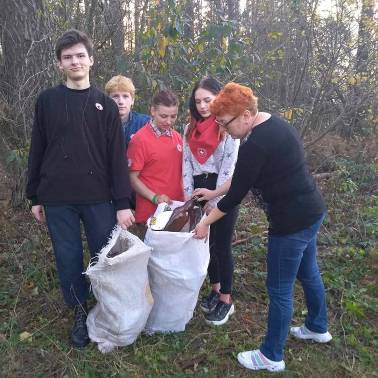 Отряд «СТРИЖ» УО «Мирский ГХПТК»Председатель Кореличской РОБОКК Светлана Санцевич